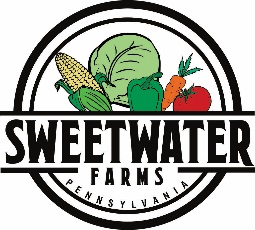 300 Greenville Ave Mercer, PA 16137(724) 272-3616admin@sweetwaterfarmspa.com www.sweetwaterfarmspa.comSweetwater Farms CSA Member Agreement for 2023Becoming a MemberWe are a family owned farm who proudly grow healthy food naturally for our family and community. We base our farm off of sustainable, organic practices. We believe in the philosophy of knowing your farmer and knowing your food which is why we welcome any of our program members to visit our farm. This program builds a relationship between our farm and you, as our customer. By becoming a member, you have the opportunity to receive a portion of our harvest. Below are the options that we offer: Circle One*Small shares are valued at $20-$24/wk retail. Standard shares are valued at $30-$33/wk retail.Member FeesWe ask for a $100 deposit up front returned with this signed agreement. 50% of balance due by April 1st and remaining balance is due by June 1st. Payments may be made via check payable to “Sweetwater Farms Pennsylvania” or by credit card, PayPal, and Venmo on our website (processing fee applied if paying online or by credit card). If paying by check please send payment to 226 College Ave Grove City, PA 16127.The $100 non-refundable deposit will go towards your yearly membership.Picking Up SharesMembers can pick up their share at one of the following locations: (mark one):Wednesday 5:00-7:00- Parking Lot of Zelienople Community ParkThursday 12:00-5:00- Sweetwater Farms Produce stand located at 300 Greenville Ave MercerSaturday 9:00-12:00- Mars Farmers MarketIf you cannot pick up your share, we ask that you arrange for a substitute to pick up your share during said time. You will need to explain the pickup site location and procedures to your substitute as well as let us know ahead of time who will be picking up your share. Any shares not retrieved will be forfeited and will be either sold or donated at our discretion. If notified at least two days ahead of said pick-up time, arrangements may be made to pick up at a different farmer’s market or at our store.We offer a one-time week exchange during the season in the event of needing to skip a week. This exchange week may be added onto any of the other 19 weeks or added onto the end of the season. We must be notified via email or phone a week in advance of your pick up day that you will not be able to pick up your share. We must also be notified via email or phone a week in advance of your pick up day for the week that you want to add on to. If a week’s notice has not been given, you will forfeit that week’s share which will be sole or donated at our discretion.The Produce we expect for 2023The chart below outlines some of the vegetables we expect to be able to deliver and when. Please note we do not offer substitutions. *Please note all tree fruits and corn will be outsourced from a local FarmRisk of Crop FailureBy joining Sweetwater Farm’s CSA, you agree to share in the risk of crop failure, due to factors such as inclement weather, insects and other production factors. We will do everything in our power to avoid such failures but they are an inherit risk in farming that sometimes cannot be avoided. There will be no refunds in the event that one of the above should arise.CommunicationThe best way to communicate with us is via email. Our email is admin@sweetwaterfarmspa.com We do our best at monitoring emails when not spending time in the field, growing and harvesting your food. Please contact us with any changes regarding your pick-up or comments regarding the produce in your share.As a member, you will be added to our e-mail distribution list which consists of a weekly email communicating what produce we have available, recipe cards, and vegetable of the week spotlight.We are excited to share with you!Member Name (please print):________________________________________ Date: ________Address:_______________________________________________________________________Email Address: _________________________________________________________________Phone Number: ________________________________________________________________Signature:____________________________________________________List 3 items you would love to see in your share (if available)1._______________________________2._______________________________3._______________________________List 3 items you would rather not see in your share1._______________________________2._______________________________3._______________________________*We will do our best to accommodate the above requestsTypeDatesPriceExpected ProductsSmall Share20 weeks, June-Oct$400$20/wk6-7 items consisting of a variety of vegetables and fruitsStandard Share20 weeks, June-Oct$550$27.50/wk9-10 items consisting of a variety of vegetables and fruitsMonth HarvestedExpected CropsJuneSalad Mix, Spinach, Kohlrabi, Turnips, Kale, Beets, Peas, Broccoli, Radishes, Swiss Chard, Green Beans, ArugulaJuly to AugustSalad Mix, Radishes, Tomatoes, Cucumbers, Green Beans, Carrots, Summer Squash, Melons, Beets, Swish Chard, Onions, Shallots, Kale, Eggplant, Peppers, Arugula, Herbs, Peaches, CornSept to OctBeets, Onions, Tomatoes, Green Beans, Carrots, Winter Squash, Salad Mix, Arugula, Spinach, Kale, Peppers, Eggplant, Summer Squash, Carrots, Cabbage, Apples, Corn